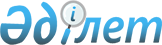 Об утверждении Списка помещений, предоставляемых кандидатам на договорной основе для встерч с избирателями
					
			Утративший силу
			
			
		
					Постановление акимата Бейнеуского района от 24 февраля 2011 года № 30. Зарегистрировано Управлением юстиции Бейнеуского района 28 февраля 2011 года № 11-3-114. Утратило силу постановлением акимата Бейнеуского района Мангистауской области от 14 сентября 2020 года № 254
      Сноска. Утратило силу постановлением акимата Бейнеуского района Мангистауской области от 14.09.2020 № 254 (вводится в действие по истечении десяти календарных дней после дня его первого официального опубликования).
      В соответствии с пунктом 4 статьи 28 Конституционного Закона Республики Казахстан от 28 сентября 1995 года "О выборах в Республике Казахстан" акимат района ПОСТАНОВЛЯЕТ:
      1. Утвердить Список помещений, предоставляемых кандидатам в Президенты Республики Казахстан на договорный основе для встреч с избирателями по прилагаемому приложению.
      2. Собственникам здании, указанных в приложении, в соответствии с составленным Бейнеуской районной территориальный избирательной комиссией графиком встреч обеспечить предоставление помещений на единых и равных договорных условиях для всех кандидатов в Президенты Республики Казахстан.
      3. Настоящее постановление вводится в действие со дня государственной регистрации в органах юстиции Республики Казахстан. Список помещений, предоставляемых кандидатам в Президенты Республики Казахстан на договорной основе для встреч с избирателями
            Село Бейнеу                   -      дом культуры имени Абыл, 
                                                  телетеатр
            Село Боранкул                 -      сельский клуб
            Село Акжигит                  -      сельский дом культуры
            Село Сарга                    -      сельский дом культуры
            Село Сынгырлау                -      сельский клуб
            Село Толеп                    -      сельский клуб
            Село Есет                     -      сельский клуб
            Село Сам                      -      сельский клуб
            Село Турыш                    -      сельский клуб
            Село Ногайты                  -      сельский клуб
            Село Тажен                    -      сельская библиотека
					© 2012. РГП на ПХВ «Институт законодательства и правовой информации Республики Казахстан» Министерства юстиции Республики Казахстан
				
Исполняющий обязанности
акима района
А.УлукбановПриложение постановление
акимата района от 24 февраля
2011 года № 30